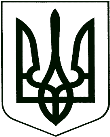 	У К Р А Ї Н А			ПРОЄКТКОРЮКІВСЬКА МІСЬКА РАДАЧЕРНІГІВСЬКА ОБЛАСТЬР І Ш Е Н Н Я(тринадцята сесія восьмого скликання)Про розірвання та поновлення  договорів оренди (суборенди) земліРозглянувши листи ТОВ «УРОЖАЙ АГРО ЕКСПОРТ» і додані до них матеріали, керуючись Земельним кодексом України, ст.ст. 7, 31-33 Закону України «Про оренду землі», ст. 288 Податкового кодексу України, Законом України «Про порядок виділення в натурі (на місцевості) земельних ділянок власникам земельних часток (паїв)», Законом України «Про внесення змін до деяких законодавчих актів України щодо вирішення питання колективної власності на землю, удосконалення правил землекористування у масивах земель сільськогосподарського призначення, запобігання рейдерству та стимулювання зрошення в Україні», ст. 26 Закону України «Про місцеве самоврядування в Україні», міська рада ВИРІШИЛА: 1. Припинити дію договору оренди землі з Товариством з обмеженою відповідальністю «УРОЖАЙ АГРО ЕКСПОРТ» від 06.02.2020 року на земельну ділянку сільськогосподарського призначення комунальної власності площею 0,1332 га з кадастровим номером 7422488300:01:000:0258, яка використовується для ведення товарного сільськогосподарського виробництва (КВЦПЗ 01.01.) у зв’язку з продажем нерухомого майна. Місце розташування земельної ділянки: Чернігівська область, Корюківський район, с. Савинки,              вул. Лесі Українки, 2-Б.1.1. Виконавчому апарату Корюківської міської ради укласти з Товариством з обмеженою відповідальністю «УРОЖАЙ АГРО ЕКСПОРТ» додаткову угоду про розірвання договору оренди землі від 06.02.2020 року на земельну ділянку, зазначену в пункті 1 даного рішення.1.2. Товариству з обмеженою відповідальністю «УРОЖАЙ АГРО ЕКСПОРТ» зареєструвати додаткову угоду, зазначену в пункті 1.1. даного рішення, відповідно до норм чинного законодавства.2. Припинити дію договору оренди землі з Товариством з обмеженою відповідальністю «УРОЖАЙ АГРО ЕКСПОРТ» від 06.02.2020 року на земельну ділянку сільськогосподарського призначення комунальної власності площею 1,0000 га з кадастровим номером 7422488300:03:000:1128, яка використовується для ведення товарного сільськогосподарського виробництва (КВЦПЗ 01.01.) у зв’язку з продажем нерухомого майна. Місце розташування земельної ділянки: Чернігівська область, Корюківський район, с. Савинки,              вул. Гагаріна, 16Є.2.1. Виконавчому апарату Корюківської міської ради укласти з Товариством з обмеженою відповідальністю «УРОЖАЙ АГРО ЕКСПОРТ» додаткову угоду про розірвання договору оренди землі від 06.02.2020 року на земельну ділянку, зазначену в пункті 2 даного рішення.2.2. Товариству з обмеженою відповідальністю «УРОЖАЙ АГРО ЕКСПОРТ» зареєструвати додаткову угоду, зазначену в пункті 2.1. даного рішення, відповідно до норм чинного законодавства.3. Припинити дію договору оренди землі з Товариством з обмеженою відповідальністю «УРОЖАЙ АГРО ЕКСПОРТ» від 06.02.2020 року на земельну ділянку сільськогосподарського призначення комунальної власності площею 7,0000 га з кадастровим номером 7422488300:03:000:1129, яка використовується для ведення товарного сільськогосподарського виробництва (КВЦПЗ 01.01.) у зв’язку з продажем нерухомого майна. Місце розташування земельної ділянки: Чернігівська область, Корюківський район, с. Савинки,              вул. Гагаріна.3.1. Виконавчому апарату Корюківської міської ради укласти з Товариством з обмеженою відповідальністю «УРОЖАЙ АГРО ЕКСПОРТ» додаткову угоду про розірвання договору оренди землі від 06.02.2020 року на земельну ділянку, зазначену в пункті 3 даного рішення.3.2. Товариству з обмеженою відповідальністю «УРОЖАЙ АГРО ЕКСПОРТ» зареєструвати додаткову угоду, зазначену в пункті 3.1. даного рішення, відповідно до норм чинного законодавства.4. Контроль за виконанням даного рішення покласти на постійну комісію міської ради з питань житлово-комунального господарства, регулювання земельних відносин, будівництва та охорони навколишнього природного середовища.Міський голова 								    Ратан АХМЕДОВПОГОДЖЕНО:Начальник відділу земельних ресурсів та комунального майна виконавчого апарату міської ради                                                             Т.СКИБАНачальник юридичного відділу – державний реєстратор виконавчого апарату міської ради                                 			         В.БАБИЧ__ березня 2022 рокум. Корюківка№ __-13/VIII